22Мемориал воинам-землякам, павшим в 1941-1945 гг.1965-1966с. Панфилово,центральная площадь ансамбльадминистрация Чусовитинскогосельского поселенияМБОУ «Панфиловская средняя общеобразовательная школа»хорошее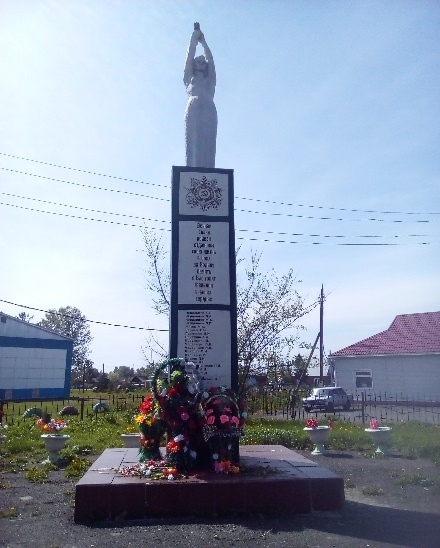 23Мемориал воинам-односельчанам, павшим в 1941-1945 гг.1994п. Новый,центр поселкаансамбльадминистрация Чусовитинскогосельского поселенияМБОУ «Новинская начальная общеобразовательная школа»хорошее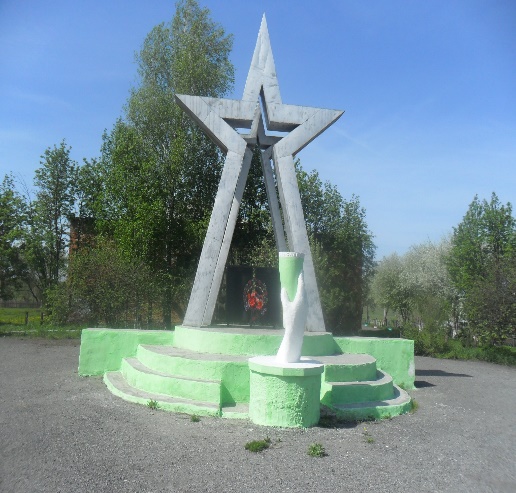 24Обелиск воинам-односельчанам, павшим в 1941-1945 гг.1988д. Семеново, на территории ФАПаобелискадминистрация Чусовитинскогосельского поселенияадминистрация Чусовитинскогосельского поселенияудовлетворительное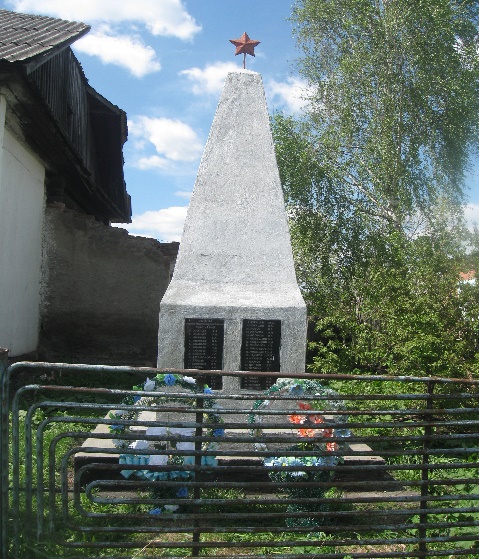 25Мемориал воинам-односельчанам, павшим в 1941-1945 гг.1980с. Шабаново,центральная площадьансамбльадминистрация Шабановскогосельского поселенияМБОУ «Шабановская средняя общеобразовательная (крестьянская) школа»хорошее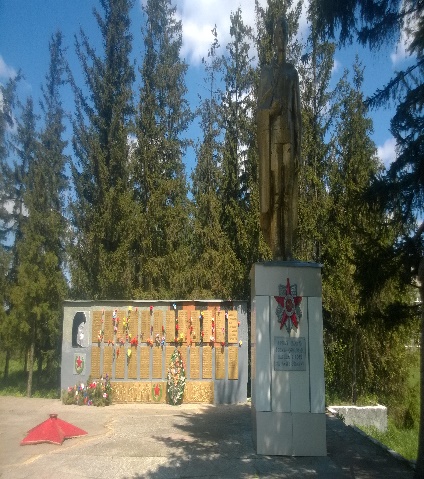 26Стела воинам-односельчанам, павшим в 1941-1945 гг.1977-1978с. Камышино, управление СХА стелаадминистрация Шабановскогосельского поселенияМБОУ «Камышинскаяосновная общеобразовательная  школа»хорошее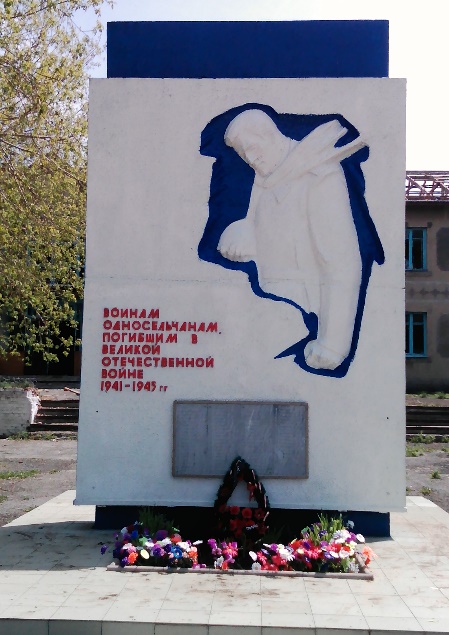 27Скульптура В.И. Ленина1971с. КамышиноплощадьСДКскульптураадминистрация Шабановскогосельского поселенияСДК с. Камышиноудовлетворительное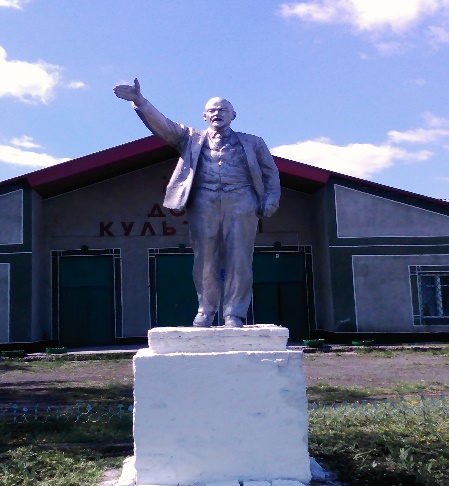 28Мемориал воинам-односельчанам, павшим в 1941-1945 гг.1984п. Мусохраново, центральная площадь ансамбльадминистрация Шабановскогосельского поселенияМБОУ «Мусохрановская начальнаяобщеобразовательная  школа»удовлетворительное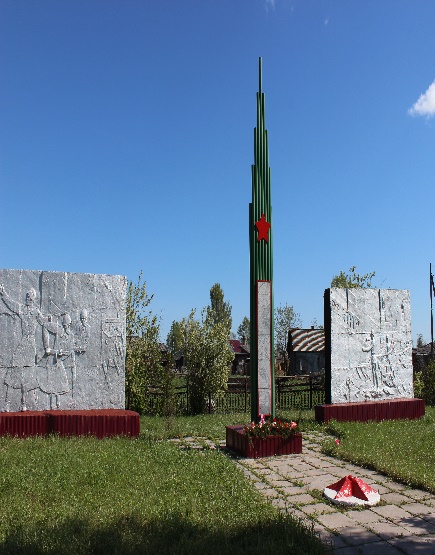 29Мемориал воинам-односельчанам, павшим в 1941-1945 гг.1989п. Орловский,площадь СКбарельефадминистрация Шабановскогосельского поселенияСК  п. Орловскийхорошее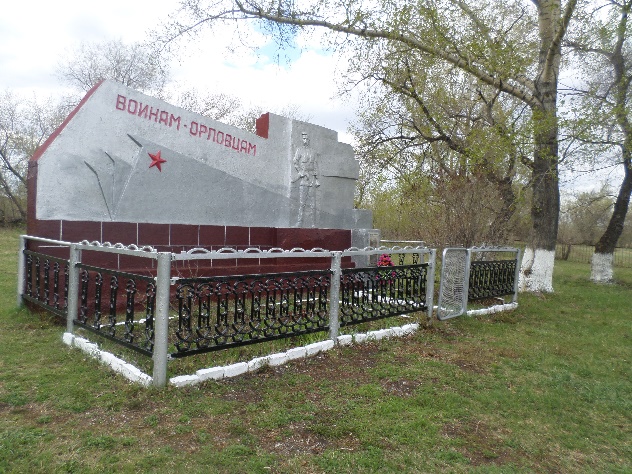 30Обелиск воинам-односельчанам, павшим в 1941-1945 гг.1970д. Соколовка,напротив ФАПа  обелискадминистрация Шабановскогосельского поселенияСДК п. Мусохрановохорошее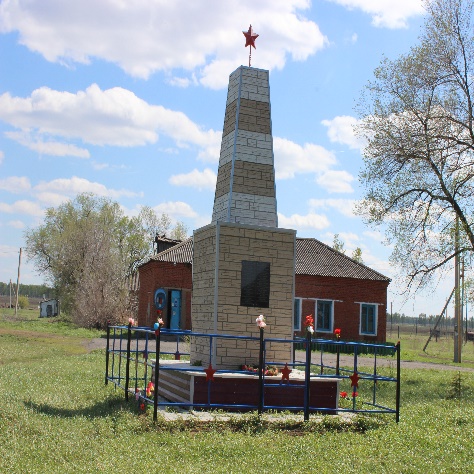 31Стела воинам-односельчанам, павшим в 1941-1945 гг.1987д. Покровка центр деревнистелаадминистрация Шабановскогосельского поселенияСК д. Покровкаудовлетворительное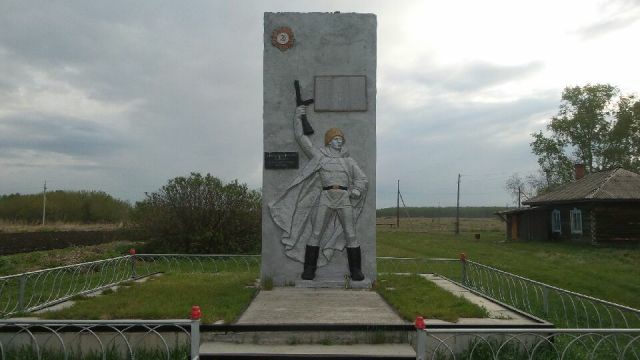 